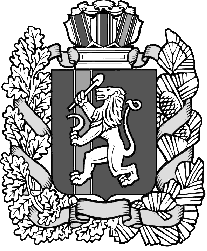 НИЖНЕТАНАЙСКИЙ СЕЛЬСКИЙ СОВЕТ ДЕПУТАТОВДЗЕРЖИНСКОГО РАЙОНАКРАСНОЯРСКОГО КРАЯРЕШЕНИЕс. Нижний Танай26.09.2019 										№23-91РО внесении изменений в Решение Нижнетанайского сельского Совета депутатов №16-69Р от 01.08.2018г «Об утверждении Положения об оплате труда выборных должностных лиц, осуществляющих свои полномочия на постоянной основе, и муниципальных служащих Нижнетанайского сельсовета Дзержинского района»На основании статьи 86 Бюджетного кодекса Российской Федерации, Федерального закона от 06.10.2003 № 131-ФЗ «Об общих принципах организации местного самоуправления в Российской Федерации», статьи 22 Федерального закона от 02.03.2007 № 25-ФЗ «О муниципальной службе 
в Российской Федерации», Постановления Совета администрации края 
от 29.12.2007 № 512-п «О нормативах формирования расходов на оплату труда депутатов, выборных должностных лиц местного самоуправления, осуществляющих свои полномочия на постоянной основе, и муниципальных служащих», статьи 22 Устава Нижнетанайского сельсовета Дзержинского района, Нижнетанайский сельский Совет депутатов РЕШИЛ:Внести изменения в Решение Нижнетанайского сельского Совета депутатов №16-69Р от 01.08.2018г «Об утверждении Положения об оплате труда выборных должностных лиц, осуществляющих свои полномочия на постоянной основе, и муниципальных служащих Нижнетанайского сельсовета Дзержинского района», в Приложение 1, 2 к Положения об оплате труда выборных должностных лиц, осуществляющих свои полномочия на постоянной основе, и муниципальных служащих Нижнетанайского сельсовета Дзержинского района.Контроль за исполнением данного Решения оставляю за собой. Решение вступает в силу в день, следующий за днем его официального опубликования (обнародования), и применяется 
к правоотношениям, возникшим с 1 октября  2019 года.Председатель Совета депутатов 						Н.И.МарфинПриложение 1 к Положению об оплате труда выборных должностных лиц, осуществляющих свои полномочия на постоянной основе, и муниципальных служащих Нижнетанайского сельсовета Дзержинского района.Размеры денежного вознаграждения и ежемесячного денежного поощрения лиц, замещающих муниципальные должности(рублей в месяц)Приложение 2Размеры должностных окладов муниципальных служащих (рублей в месяц)Наименование 
должности Размер денежного вознагражденияРазмер ежемесячного денежного поощренияГлава сельсовета1521215212Наименование должностиДолжностной окладЗаместитель главы муниципального образования4203Главный специалист3942Ведущий специалист3803Главный бухгалтер3803Бухгалтер3427Специалист 1 категории3427Специалист 2 категории2816